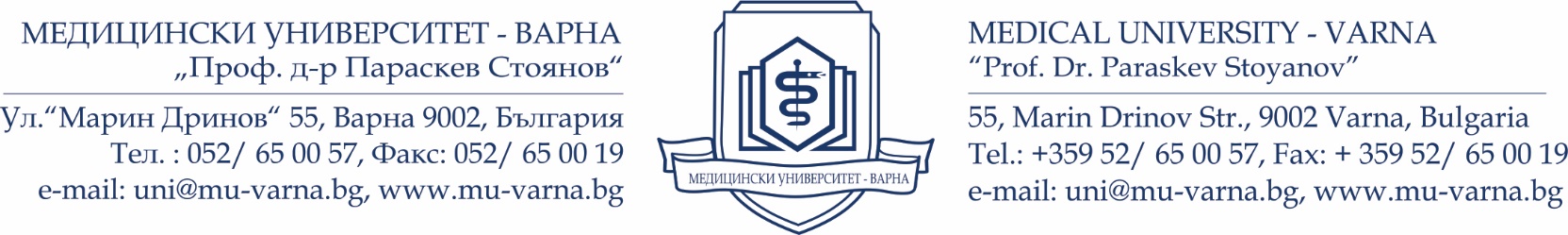 П  Р  О  Т  О  К  О  Л   № 1от първо заседание на научно журиДнес _______ г. с настоящия протокол избраното и гласувано от Факултетен съвет на факултета по ________________ при Медицински университет – Варна (Протокол № ___/ ________ г.) Научно жури във връзка с придобиване  на научна степен „доктор на науките“ на ____________________________, по област на висше образование __________________, професионално направление __________________ и специалност „____________” на своето първо заседание, на основание чл. 90, ал. 1 и ал. 2 от Правилника за развитието на академичния състав в Медицински университет – Варна, взе следните РЕШЕНИЯ:Предлага и избира единодушно за Председател на научно жури :_______________________ (вътрешен член за Медицински университет – Варна).Предлага и избира единодушно за рецензенти : Проф._________________(външен член за Медицински университет – Варна) Проф. _______________   (външен/ вътрешен член на Медицински университет – Варна) Доц./Проф. ___________  (външен/ вътрешен член на Медицински университет – Варна)Становища да изготвят: 1. _____________________(външен/ вътрешен член на Медицински университет – Варна)2. _____________________(външен/ вътрешен член на Медицински университет – Варна)3. _____________________(външен/ вътрешен член на Медицински университет – Варна)4. _____________________(външен/ вътрешен член на Медицински университет – Варна)След оценка на научната продукция на кандидата, членовете на научно жури установиха, че съответства на минималните национални изисквания  по чл.2б, ал.2 и ал.3 от Закона за развитието на академичния състав в Република България.Научното жури предлага дата за провеждане на заключителното си заседание на __________ г. от _____ ч. в зала  ___________. Поради изчерпване на дневния ред заседанието се закрива.Заседанието се проведе не присъствено чрез конферентна връзка, а обсъждането и гласуването на членовете на Научното жури се извърши чрез съответните технически средства.__________________________Председател на научно жури